                        Knowledge Organiser 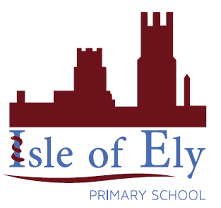                     Summer Term 1                     History – Kings and QueensPower moves from the Monarchy to ParliamentKey FiguresKing John signed the Magna Carta which made promises to the English people.His son, Henry III, ignored the promises.This made the people angry and they formed a parliament and revolted against the king.Later, the Declaration of Rights was created which limited the power of Kings and Queens further.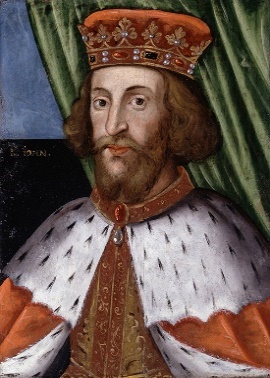 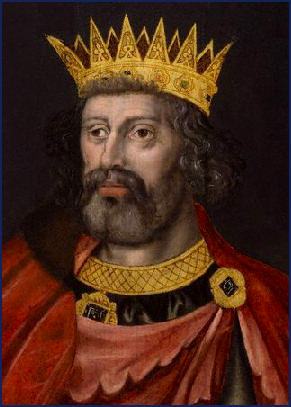 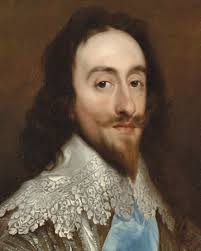 King John              Henry III           Charles I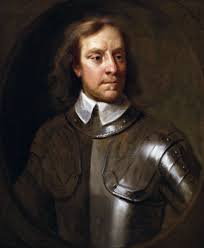 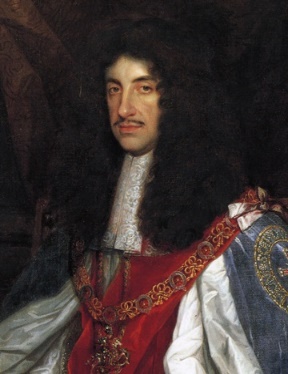 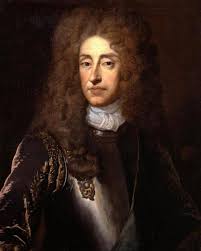 Oliver Cromwell      Charles II            James II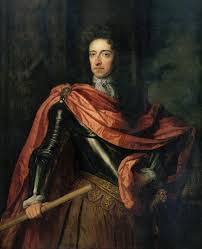 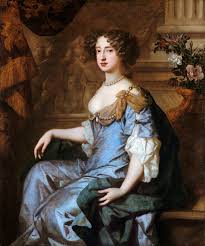 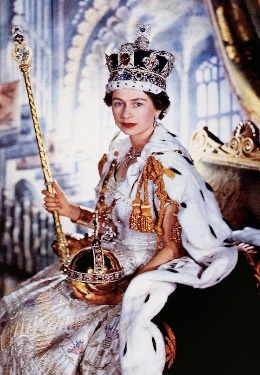 William II             Mary II             Elizabeth IIOliver CromwellKing John              Henry III           Charles IOliver Cromwell      Charles II            James IIWilliam II             Mary II             Elizabeth IIOliver was not a popular man. He banned all of these things…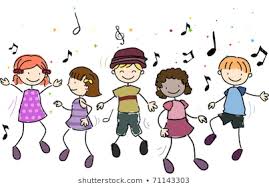 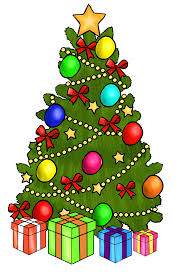 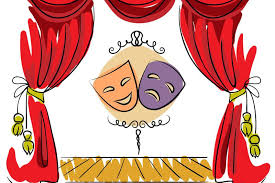 King John              Henry III           Charles IOliver Cromwell      Charles II            James IIWilliam II             Mary II             Elizabeth IIVocabulary Vocabulary RuleHaving power and authority over a group of people or an areaBaronsThe lowest order of the British nobility and usually an important personReignTo rule as a monarch or the period of rule of a monarchTaxA compulsory contribution to government revenueParliamentComprised of the monarch, the House of Lords and the House of CommonsRepublicA state which is run by an elected leader rather than a monarchRestorationThe return of a monarch to the throne or a regime to powerMonarchyA form of government with a monarch at the head of itRightsA moral or legal entitlement to have or do somethingOverthrowTo forcibly remove someone or a government from power